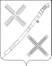 СОВЕТКРАСНОГВАРДЕЙСКОГО СЕЛЬСКОГО ПОСЕЛЕНИЯ                                       КАНЕВСКОГО РАЙОНАРЕШЕНИЕ____________________                                                                        № _____посёлок КрасногвардеецО назначении и проведении опроса граждан в Красногвардейском сельском поселении Каневского районаНа основании статьи 31 Федерального закона от 06 октября 2003 года № 131-ФЗ «Об общих принципах организации местного самоуправления в Российской Федерации»,Закона Краснодарского края от 07.06.2004 N 717-КЗ «О местном самоуправлении в Краснодарском крае»,Устава Красногвардейского сельского поселения Каневского района, письменногоходатайства главыКрасногвардейского сельского поселения Каневского района от 10.02.2021 года «О выдвижении инициативы о назначении опроса»,в соответствии с решением СоветаКрасногвардейского сельского поселения Каневского районаот 24.12.2020 года № 70 «Об утверждении Положения о порядке назначения и проведения опроса граждан в Красногвардейском сельском поселении Каневского района» Совет Красногвардейского сельского поселения Каневского районар е ш и л: 1. Назначить и провестив п. Красногвардеец Красногвардейского сельского поселения Каневского районаопросжителей с целью выявления мнения граждан о поддержке следующих инициативных проектов:- «Благоустройство детской игровой площадки в поселке Красногвардеец»;- «Благоустройство тротуара по ул. Тракторнойв пос. Красногвардеец».1.1. Опрос граждан провести с 22 по 24 февраля 2021 года.1.2. Для выявления мнения граждан о поддержке инициативного проекта«Благоустройство детской игровой площадки в поселке Красногвардеец» утвердить следующие формулировки вопросов, предлагаемых при проведении опроса граждан:1.2.1. «Поддерживаете ли Вы инициативный проект «Благоустройство детской игровой площадки в поселке Красногвардеец», предлагаемый для реализации в 2021 году?».1.2.2. «Готовы ли Вы участвовать в реализации данного проекта?».1.3. Для выявления мнения граждан о поддержке инициативного проекта «Благоустройствотротуара по ул. Тракторной в пос. Красногвардеец»утвердить следующие формулировки вопросов, предлагаемых при проведении опроса граждан:1.3.1. «Поддерживаете ли Вы инициативный проект «Благоустройство тротуара по ул. Тракторной в пос. Красногвардеец», предлагаемый для реализации в 2021 году?».1.3.2. «Готовы ли Вы участвовать в реализации данного проекта?».1.4. Опрос граждан в п. Красногвардеец Красногвардейского сельского поселения Каневского районапровести в соответствии с «Положением о порядке назначения и проведения опроса граждан в Красногвардейском сельском поселении Каневского района», утвержденным решением СоветаКрасногвардейского сельского поселения Каневского района от 24 декабря 2020 года № 70,по месту жительства участников опроса путем заполнения опрашиваемым гражданином опросного листа.1.5. Установить минимальное число жителей п. Красногвардеец Красногвардейского сельского поселения Каневского района, участвующих в опросе - 100 человек.1.6. Утвердить форму опросного листа для проведения опроса граждан в п. Красногвардеец Красногвардейского сельского поселения Каневского района согласно Приложению № 1 к настоящему решению.2. Назначить и провести в ст. АлександровскойКрасногвардейского сельского поселения Каневского районаопрос жителей с целью выявления мнения граждан о поддержке следующих инициативных проектов:- «Благоустройство детской игровой площадки в станице Александровской»;- «Благоустройство тротуара по ул. Широкой в ст. Александровской».2.1. Опрос граждан провести с 22 по 24 февраля 2021 года.2.2. Для выявления мнения граждан о поддержке инициативного проекта «Благоустройство детской игровой площадки в станице Александровской»  утвердить следующие формулировки вопросов, предлагаемых при проведении опроса граждан:2.2.1. «Поддерживаете ли Вы инициативный проект «Благоустройство детской игровой площадки в станице Александровской», предлагаемый для реализации в 2021 году?».2.2.2. «Готовы ли Вы участвовать в реализации данного проекта?».2.3. Для выявления мнения граждан о поддержке инициативного проекта «Благоустройствотротуара по ул. Широкой в ст. Александровской» утвердить следующие формулировки вопросов, предлагаемых при проведении опроса граждан:2.3.1. «Поддерживаете ли Вы инициативный проект «Благоустройство тротуара по ул. Широкой в ст. Александровской», предлагаемый для реализации в 2021 году?».2.3.2. «Готовы ли Вы участвовать в реализации данного проекта?».2.4. Опрос граждан в ст. АлександровскойКрасногвардейского сельского поселения Каневского районапровести в соответствии с «Положением о порядке назначения и проведения опроса граждан в Красногвардейском сельском поселении Каневского района», утвержденным решением Совета Красногвардейского сельского поселения Каневского района от 24 декабря 2020 года № 70,  по месту жительства участников опроса путем заполнения опрашиваемым гражданином опросного листа.2.5. Установить минимальное число жителей ст. Александровской Красногвардейского сельского поселения Каневского района, участвующих в опросе – 50 человек.2.6. Утвердить форму опросного листа для проведения опроса граждан в ст. Александровской Красногвардейского сельского поселения Каневского района согласно Приложению № 2 к настоящему решению.3.Утвердить составкомиссии по организации и проведению опроса граждан в п. Красногвардеец и ст. Александровской Красногвардейского сельского поселения Каневского района согласно Приложению № 3к настоящему решению.4. Контроль за выполнением настоящего решения возложить на постоянную комиссию Совета Красногвардейского сельского поселения Каневского района по вопросам бюджета, налогов и сборов, имущества и землепользования.5. Настоящее решение подлежит обнародованию и размещению (опубликованию) на официальном сайте Красногвардейского сельского поселения Каневского районав информационно-телекоммуникационной сети «Интернет».6. Настоящее решение вступает в силу со дня его подписания.Глава Красногвардейского сельскогопоселения Каневского района	                                                      Ю.В. ГриньОПРОСНЫЙ ЛИСТВ целях детального изучения общественного мнения по выбору инициативного проекта просим Вас ответить на вопросы:Поддерживаете ли Вы инициативный проект «Благоустройство тротуара по ул. Тракторной в пос. Красногвардеец», предлагаемый для реализации в 2021 году? поддерживаю не поддерживаюГотовы ли Вы участвовать в реализации данного проекта? Да, готов внести инициативный платеж в сумме: ___________ руб. Да, готов внести неденежный вклад в форме:А) добровольного трудового неоплачиваемого участия (указать, какого именно): _______________________________________________________Б) добровольного имущественного участия (указать, какого именно):(предоставления материалов, оборудования, транспортных средств, иной техники и т.д. ______________________________________________ Нет, не готов3. Поддерживаете ли Вы инициативный проект «Благоустройство детской игровой площадки в поселке Красногвардеец», предлагаемый для реализации в 2021 году? поддерживаю не поддерживаю4. Готовы ли Вы участвовать в реализации данного проекта? Да, готов внести инициативный платеж в сумме: ___________ руб. Да, готов внести неденежный вклад в форме:А) добровольного трудового неоплачиваемого участия (указать, какого именно): _______________________________________________________Б) добровольного имущественного участия (указать, какого именно):(предоставления материалов, оборудования, транспортных средств, иной техники и т.д. ___________________________________________________ Нет, не готовАдрес проживания: п. Красногвардеец, ________________________________ФИО (по желанию) ________________________________________________Контактный телефон (по желанию) _____________________________________Даю свое согласие  на  обработку  своих  персональных  данных Администрацией Красногвардейского сельского поселения  в  соответствии  с Федеральным  законом от 27.07.2006  N 152-ФЗ "О персональных данных» ______________   ___________________ дата                                          подписьПодписной лист удостоверяю:_______________________________          _________________(Фамилия, Имя, Отчество и подпись лица, собирающего подписи граждан)Номер удостоверения, выданного лицу, собирающему подписи граждан: № __Заместитель главы, начальник общего отдела администрации Красногвардейскогосельского поселения Каневского района		                               А.Ю. ДонецОПРОСНЫЙ ЛИСТВ целях детального изучения общественного мнения по выбору инициативного проекта просим Вас ответить на вопросы:1. Поддерживаете ли Вы инициативный проект «Благоустройство тротуара по ул. Широкой в ст. Александровской», предлагаемый для реализации в 2021 году? поддерживаю не поддерживаю2. Готовы ли Вы участвовать в реализации данного проекта? Да, готов внести инициативный платеж в сумме: ___________ руб. Да, готов внести неденежный вклад в форме:А) добровольного трудового неоплачиваемого участия (указать, какого именно): __________________________________________________________Б) добровольного имущественного участия (указать, какого именно):(предоставления материалов, оборудования, транспортных средств, иной техники и т.д. _______________________________________________________ Нет, не готов3. Поддерживаете ли Вы инициативный проект «Благоустройство детской игровой площадки в станице Александровской», предлагаемый для реализации в 2021 году? поддерживаю не поддерживаю4. Готовы ли Вы участвовать в реализации данного проекта? Да, готов внести инициативный платеж в сумме: ___________ руб. Да, готов внести неденежный вклад в форме:А) добровольного трудового неоплачиваемого участия (указать, какого именно): ___________________________________________________________Б) добровольного имущественного участия (указать, какого именно):(предоставления материалов, оборудования, транспортных средств, иной техники и т.д. ______________________________________________________ Нет, не готовАдрес проживания: ст. Александровская, _____________________________ФИО (по желанию) ________________________________________________Контактный телефон (по желанию) ___________________________________Даю свое согласие  на  обработку  своих  персональных  данных Администрацией Красногвардейского сельского поселения  в  соответствии  с Федеральным  законом от 27.07.2006  N 152-ФЗ "О персональных данных» ______________   ___________________дата                                          подписьПодписной лист удостоверяю:______________________________          _________________(Фамилия, Имя, Отчество и подпись лица, собирающего подписи граждан)Номер удостоверения, выданного лицу, собирающему подписи граждан: № __Заместитель главы, начальник общего отдела администрации Красногвардейскогосельского поселения Каневского района		                               А.Ю. ДонецСОСТАВКомиссии по организации и проведению опроса гражданв п. Красногвардеец и ст. АлександровскойКрасногвардейского сельского поселения Каневского районаЗаместитель главы, начальник общего отдела администрации Красногвардейскогосельского поселения Каневского района		                               А.Ю. ДонецПРИЛОЖЕНИЕ № 1УТВЕРЖДЕНрешением Совета Красногвардейского сельского поселения Каневского района от __________________ № ________ПРИЛОЖЕНИЕ № 2УТВЕРЖДЕНрешением Совета Красногвардейского сельского поселения Каневского района от __________________ № ________ПРИЛОЖЕНИЕ № 3УТВЕРЖДЕНрешением Совета Красногвардейского сельского поселения Каневского районаот __________________ № ___________№ п/пФИОДолжность1Донец Алина Юрьевназаместитель главы, начальник общего отдела администрации Красногвардейского сельского поселения Каневского района2Дудка Татьяна Владимировнаведущий специалист общего отдела администрации Красногвардейского сельского поселения Каневского района3Хрипко Евгения Андреевнаинженер по землеустройству администрации Красногвардейского сельского поселения Каневского района4Носова Елена Владимировнаинспектор ВУС администрации Красногвардейского сельского поселения Каневского района5Шмалько Людмила Николаевнабухгалтер по доходам администрации Красногвардейского сельского поселения Каневского района6Воробьева Елена Анатольевнаруководитель кружка МБУК «СДК п. Красногвардеец»7Бабкова Надежда Викторовнаруководитель кружка МБУК «СДК п. Красногвардеец»8Подорожняк Анна Николаевнаруководитель кружка МБУК «СДК п. Красногвардеец»9Маклакова Наталия Леонидовнадиректор МБУК «СДК п. Красногвардеец»10Кременчуцкая Галина Николаевназаведующий филиалом № 1 МБУК «Красногвардейская БС»11Донец Лариса Владимировнаруководитель кружка МБУК «СК ст. Александровской»12Дубатова МарияНиколаевнауборщик служебных помещений МБУК «СК ст. Александровской»13Мордачева Марина Алексеевнауборщик производственных помещенийМБУК «СДК п. Красногвардеец»14Самохина Наталья Геннадьевнауборщик производственных помещений МБУК «СДК п. Красногвардеец»15Веселов Алексей Игоревичдепутат СоветаКрасногвардейскогосельского поселения16Шиц Максим Александровичдепутат Совета Красногвардейскогосельского поселения17Лесняк Татьяна Михайловнадиректор МБУК«Красногвардейская БС»18Мудрецова Ирина Николаевнакульторганизатор МБУК «СК ст. Александровской»19Лесняк Екатерина Николаевнадиректор МБУК«СК ст. Александровской»20Банева Наталья Александровнаруководитель органа ТОС № 8